NRPC NEWS and EVENTSAnniversaries: Rick & Lise Jenkins, 11/14Birthdays: Stormy Ingold, 11/14; Ann Schirmann, 11/18Outreach Update: NRPC raised nearly $400 to support the CROP Walk this year. Thank you to the Mabry family for organizing this event. Proceeds raised from the 2018 Yard Sale have gone to support the following ministries this year: Presbyterian Disaster Assistance, DTM Foundation, L’Arche Foundation of NC as well as Special Olympics and Loaves and Fishes. If you have a mission you would recommend NRPC support, please come to the next Outreach Team meeting on Sunday, November 18, 11:45 AM or contact Margaret Albert at margaretcalbert@gmail.com. Complete details available in the Friday news.Intergenerational Sunday School will be November 25. We will gather in the Faith Ministries Building to make Advent wreaths for families and individuals to use at home along with an Advent Prayer Book. If you plan to attend, please contact Brandon Melton at brandonmelton@nraleighpc.org so there will be enough supplies.Advent Bible Study Lisa and Brandon will lead a bible study during Advent that will focus on bringing together the Old and New Testament lectionary passages. This study is open to all ages and will meet Wednesday evenings from 6-7pm. Dates are November 28-December 19. If you plan to attend the study or require childcare, please email Brandon at brandonmelton@nraleighpc.org.Christmas Pageant will be Sunday, December 9. If you know of any Preschoolers through 5th graders that want to be involved with our Christmas pageant, please sign up Sunday in the narthex or email Stacy Askew at saskew@nc.rr.com or text 919-623-4975.  *All who are able, please stand.
Please silence all electronic devices.Leading and supporting worship today:Guest Preacher: Moffett Churn 		Liturgists: Brandon Melton, Judy DoveUsher Captain: David Sharer		Director of Music: Terri NicoteraAcolyte: Chloe Hook		Organist: Ju Hyun KimSound Technician: Chuck Nicotera		Elder in Charge: Joe RobbinsChancel Guild:	    	Prayer Deacon: Bob LippardChildren’s Church: Amy DeShong; Riley MorganTHIS WEEK AT NRPC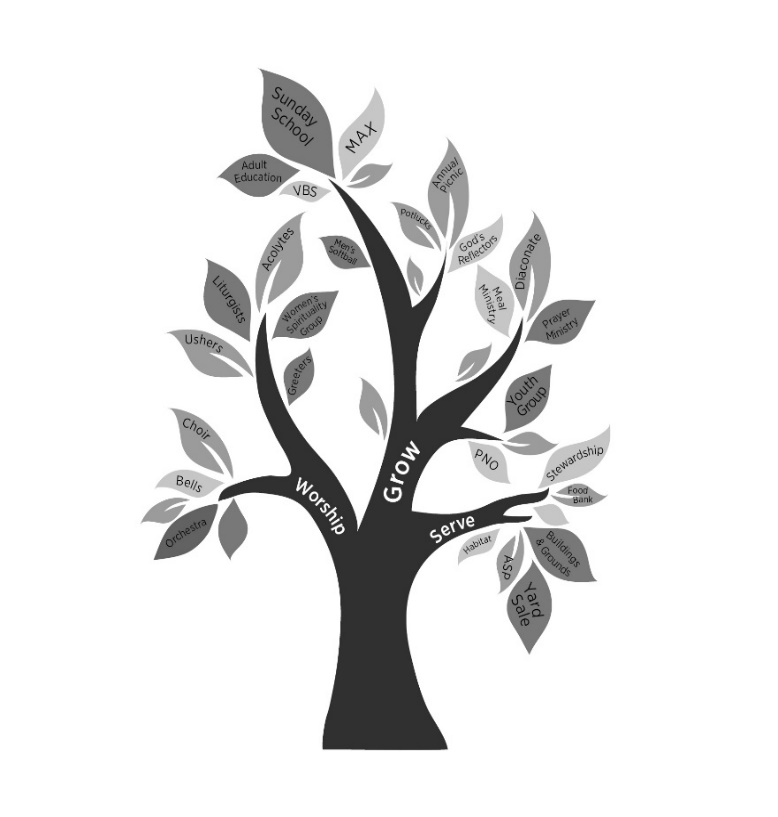 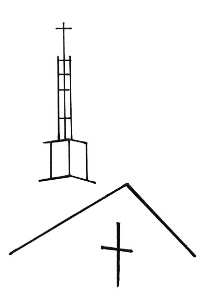 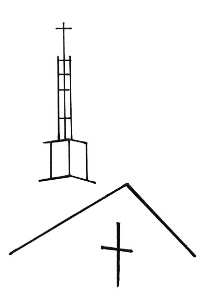 GATHERING WELCOME AND ANNOUNCEMENTSPlease find the Friendship Pad 
and pass it down the pew so all may sign.PREPARATION FOR WORSHIP		God of grace, you are joy for my weariness, light for my blindness, love for my loneliness, peace for my anxiety, wonder for my dullness, and Savior for my hopelessness. Thank you for the opportunity to belong to a church family that cultivates my heart in the way of Jesus and equips me to serve the highest of life-giving purposes. Continue to ground me in the source of true happiness as I grow in your generosity and justice. Amen.PRELUDE	God is so Good		arr. James Biery	Youth BellsAs the acolyte processes with the light,
we welcome the presence of Jesus Christ, light of the world,
 into our worship.*CALL TO WORSHIPOne:	We come together as God’s people with signs of God’s generosity all around us:All:	A font to remind us of God’s redeeming grace;
A Bible to feed us with the bread of life;
A table where the living Christ stands ready to welcome us;	A cross to declare the depths of God’s love for us.One:	Come with me as we sojourn in the spirit of faith and expectation.All:	Our hearts are strong; our spirits are courageous. 
We are ready to pioneer a future yet to be revealed.One:	Let us worship God.*HYMN 36	For the Fruit of All Creation	*PRAYER OF CONFESSION		Following the Call to Confession 
please observe a moment of silent confession.Gracious God, you bless us with all that we need. Yet, time and time again, we hold back in our giving, for fear there will not be enough. We justify withholding our resources, saying, “Who knows what the future will hold?” Forgive our fears and refusals. Your mercies never cease. Like the poor widow, who trusted you enough to give her all, may our extravagant generosity be a witness to your grace. Amen.*DECLARATION OF GOOD NEWS One:	Friends, in the name of Jesus Christ, 
we are loved and accepted, forgiven and freed!All:	Thanks be to God.*THE PEACEOne:	The peace of Christ be with you. All:	And also with you!One:	Please share the peace of Christ with your neighbors.*RESPONSE OF PRAISE 634	     To God Be the GloryTo God be the glory; great things he has done!So loved he the world that he gave us his Son,Who yielded his life an atonement for sin,And opened the lifegate that all may go in,Praise the Lord, praise the Lord; let earth hear his voice!Praise the Lord, praise the Lord; let the people rejoice!O come to the Father through Jesus the Son,And give him the glory; great things he has done!PROCLAIMING  GOSPEL LESSON	                           	    Mark 12:41-44 ANTHEM	Consecration	John Ness Beck
		Youth Choir	  SHARING THE FAITH WITH THE YOUNGER CHURCH        Preschool-1st grade may remain in worship or attend Children’s Church.  OLD TESTAMENT LESSON	                               Joshua 23:14; 24:14-15  SERMON	Election Day *HYMN 711	Lord of All GoodResponDING *AFFIRMATION OF FAITH	    	The Heidelberg Catechism, q. 1One: What is your only comfort in life and in death?All:	That I am not my own, but belong—body and soul, in life and in death—to my faithful Savior, Jesus Christ. He has fully paid for all my sins with his precious blood and has set me free from the tyranny of the devil. He also watches over me in such a way that not a hair can fall from my head without the will of my Father in heaven; in fact, all things must work together for my salvation. Because I belong to him, Christ, by his Holy Spirit, assures me of eternal life and makes me wholeheartedly willing and ready from now on to live for him.	PRAYERS OF THE PEOPLE AND THE LORD’S PRAYEROur Father who art in heaven, hallowed be thy name. Thy kingdom come, thy will be done, on earth as it is in heaven. Give us this day our daily bread; and forgive us our debts, as we forgive our debtors; and lead us not into temptation, but deliver us from evil. For thine is the kingdom and the power and the glory, forever. Amen. INVITATION TO DISCIPLESHIPCONSECRATION OF OUR PLEDGES Consecration Hymn 710	   We Lift Our VoicesWe lift our voices; we lift our hands; 
we lift our lives up to you: we are an offering.
Lord, use our voices; Lord, use our hands; 
Lord, use our lives; they are yours: we are an offering.
All that we have, all that we are, all that we hope to be,
we give to you, we give to you.
We lift our voices; we lift our hands; 
we lift our lives up to you: 
we are an offering; we are an offering.PRESENTATION OF TITHES AND OFFERINGS Offertory	I Surrender All	Arr. L. Leatherman*DOXOLOGY 708 v.1	   We Give Thee but Thine OwnWe give thee but thine own, whate’er the gift may be;
all that we have is thine alone, a trust, O Lord, from thee.*PRAYER OF DEDICATIONSENDING*HYMN 694	Great God of Every Blessing	*CHARGE AND BENEDICTION	POSTLUDE	To God Be the Glory	arr. E. Broughton
As the acolyte recesses with the light, 
we affirm that Jesus Christ, 
the light of the world, leads us out for discipleship.CHIMING OF THE TRINITYThe Chancel Flowers are given to the Glory of God by Fred and Sandy Holt in loving memory of Fred’s mother, Jean Holt and Sandy’s mother, Eleanor Fitzpatrick and with sincere thanks to your Stewardship Committee and to your Invitation to Discipleship speakers.Sunday 11/118:45 AM-9:15 AM9:15 AM-10:15 AM10:30 AM11:30 AM4:30 PM6:00 PMYouth Bells (S)Sunday School (F)Worship (S)Consecration Luncheon (F) Youth Group (F)Youth Choir (S)Monday 11/126:30PM6:30 PMOfficer Training (T1)Fellowship with Books Tuesday 11/1310:30 AM1:15 PM7:00 PMTuesday Morning Bible Study (L)Staff Meeting (A)Adult Bells (S)Wednesday 11/147:00 PMAdult Choir (S)Thursday 11/15Friday 11/167:15 AM – 8:00 AM7:00 PMMen’s Bible Study (L)Night at the MuseumSaturday 11/179:00 AM5:00 PM-7:00 PMChurch Clean Up Day3rd-5th Grade Thanksgiving Party (F)Sunday 11/188:45 AM-9:15 AM9:15 AM-10:15 AM10:30 AM11:30 AM11:45 AM4:30 PM6:00 PMYouth Bells (S)Sunday School (M)Worship (S)Orchestra Practice (S)Outreach Meeting (F)Youth Group (F)Youth Choir (S)Locations Legend:Locations Legend:F=Faith Ministries Building L=LibraryA=Admin OfficeP=Pastor OfficeE=Educator OfficeS=Sanctuary; N=NarthexT1, T2=East TrailerT3, T4=Southwest TrailerT5, T6=Northwest TrailerM=Multiple locations